試說清華簡《四告》之“士弟男” 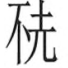 （首發）抱小清華簡拾收錄的《四告》第一篇“周公告皋繇”，其中簡8-10有下引一段話：用倉（創）興立誨（謀）。（惟）猷，𣶒（淵）胙（祚）<䌛>（繹），（效）士弟（豑）男，（允）氒（厥）元良，以縛（傅）㭪（輔）王身，咸作（左）右㕚（爪）（牙），甬（用）經緯大邦周。（黃德寬主編《清華大學藏戰國竹簡（拾）》“釋文部分”，中西書局，2020年，110頁）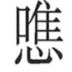 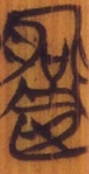 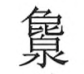 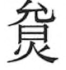 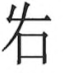 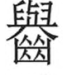 關於“（惟）猷，𣶒（淵）胙（祚）<繇>（繹）”，整理者認為“䌛繹”疑讀為“抽繹”，近義連用。又引一說讀為“由繹”，指選拔人才，屬下讀，“𣶒（淵）胙（祚）”則屬上讀；關於“（效）士弟（豑）男”，整理者認為“（效）”是授官的意思；而“弟（豑-秩）”表示品級、官職，簡文作動詞。此段簡文的句讀及文義，網上討論也很多，各有道理。讀過之後雖不太讚同，但亦頗具啟發性。現在提出我們的看法，敬請讀者批評指正。頗疑“”字可讀為“招”。文獻中從“堯”從“召”之字，音近而多通用，如阜陽漢簡《詩經》“右撓我䌛房”，今本作“右招我由房”、銀雀山漢墓竹簡《唐勒賦》“不撓指”，《淮南子·覽冥》作“不招指”、《文子·上禮》“暴行越知，以譊名聲於世”，《淮南子·俶真》作“暴行越智於天下，以招號名聲於世”。又《銀雀山漢墓竹簡·壹》“弱而不事強，胃（謂）之撓央（殃）”，“撓”亦讀為“招”。《左傳·昭公二十年》云：“旃以招大夫，弓以招士，皮冠以招虞人。” 《廣雅·釋言》：“招，來也。”而簡文的“男”，即“才能”之“能”，詳蔣禮鴻先生《義府續貂》“能”字條下。為方便讀者省覽，今迻錄於下：……是古者男子乃用力於田。取能力田，為生民之切事，故以男為能,引申為凡有材能堪任事之義。《經籍纂詁》男字訓任訓之言任者十有六，如《釋名·釋長幼》云:“男,任也，典任事也。”皮錫瑞曰:“案:《尚书》二百里男邦，《史記》作任國。《白虎通》書侯甸男衛為侯甸任衛。男、任字通。”《白虎通·嫁娶篇》云:“男者，任也，任功業也。”《古微書》引《春秋元命包》云:“男者，任功立業。”夫曰任事，曰任功立業，非材能其為何?男、能雙聲。男古韻屬侵部，其義為力田，引申為材能。能古韻屬之部,對轉入蒸部,讀奴登切。蒸、侵旁轉,故借能為男。……又簡文“弟”字可讀為“第”，品第、評定的意思。如《管子·度地》：“凡一年之事畢矣，舉有功，賞賢，罰有罪，遷有司之吏而第之。”《漢書·王褒傳》:“所幸宫館，輒為歌頌，第其高下，以差賜帛。”綜上所述，簡文云“（招）士弟（第）男、（允/𡹿/遂）氒（厥）元良，以縛（傅/扶/榜/傍）㭪（輔）王身”，是說招徕才士、品第賢能、擢進良善，以輔佐王身。